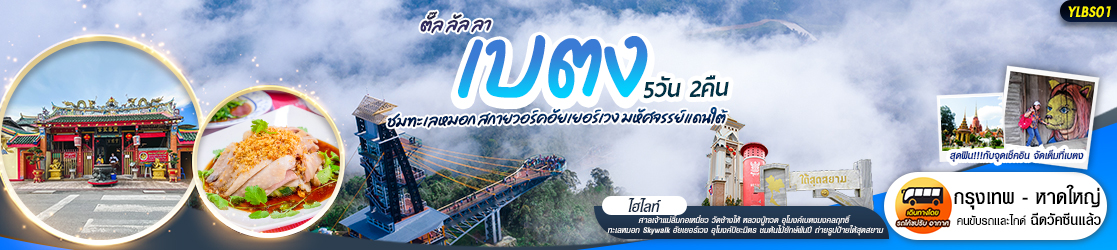 YLBS01 ตั๊ล ลัล ลา เบตง 5วัน2คืนพักเบตง 2คืน ราคาเริ่มต้น 4,999 บาท เดินทางโดยรถโค้ชปรับอากาศสู่หาดใหญ่ และใช้รถตู้นำเที่ยวเบตง15.00น.  จุดนัดหมาย ปั๊ม Shell แม็คโครแจ้งวัฒนะ เจ้าหน้าที่บริษัทฯคอยให้การต้อนรับ สมควรแก่เวลาออกเดินทางสู่ หาดใหญ่ (ใช้เวลาเดินทางประมาณ12ชั่วโมง) อิสระให้ทุกท่านพักผ่อนบนรถตามอัธยาศัย เช้า	เดินทางถึง หาดใหญ่ สงขลา แวะจุดพักรถเพื่อให้ท่านได้ทำธุระส่วนตัว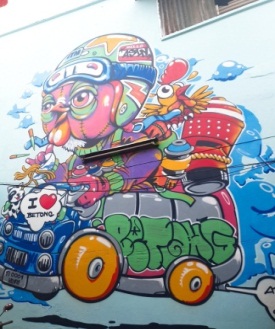 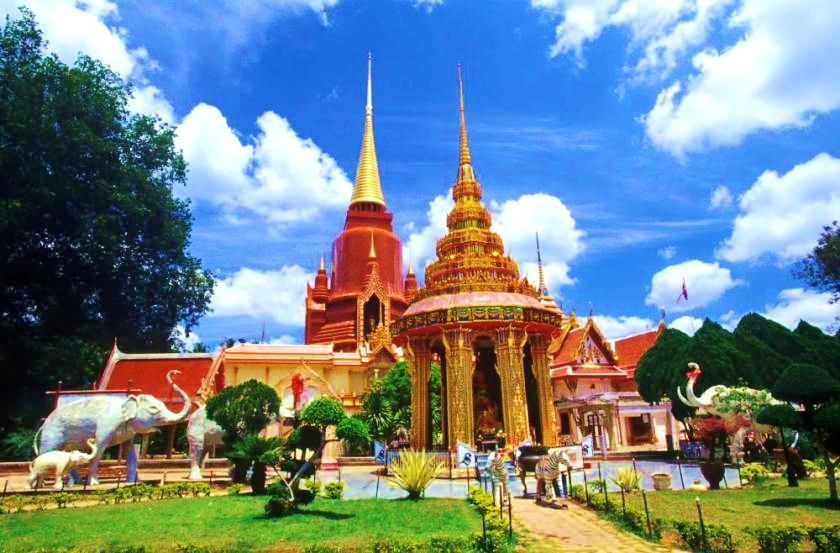 บริการอาหารเช้า(มื้อที่ 1) จังหวัดปัตตานี เดินทางสู่ศาลเจ้าแม่ลิ้มกอเหนี่ยว เป็นศาลศักดิ์สิทธิ์ที่อยู่คู่เมืองปัตตานีมาตั้งแต่สมัยโบราณ สักการบูชาเพื่อขอให้ประสบความสำเร็จในด้านต่างๆวัดช้างให้ สักการะหลวงปู่ทวดวัดคูหาภิมุข สักการะพระพุทธรูปปางไสยาสน์ขนาดใหญ่เที่ยง	บริการอาหารกลางวัน(มื้อที่ 2) ถ่ายรูป จุดชมวิวสะพานเขื่อนบางลาง แหล่งสูดโอโซนชั้นดี ชมวิวแบบ 360 องศา เบตง อำเภอที่อยู่ใต้สุดของประเทศไทยอุโมงค์เบตงมงคลฤทธิ์ อุโมงค์รถยนต์ลอดภูเขาแห่งแรกของประเทศไทย ถ่ายรูป สตรีทอาร์ต Street Art แลนด์มาร์คเมืองเบตง ตู้ไปรษณีย์แห่งอำเภอเบตงที่มีขนาดใหญ่ที่สุดในประเทศไทยและใหญ่ที่สุดในโลก หอนาฬิกา สัญลักษณ์ของเมืองเบตง ตั้งเป็นศูนย์กลางของสี่แยกวงเวียนกลางเมืองเย็น	บริการอาหารเย็น(มื้อที่ 3) เมนูไก่เบตง และเคาหยก อาหารพื้นเมืองขึ้นชื่อ       ที่พักแรม : โรงแรมคาเธ่ย์ เบตงหรือระดับเทียบเท่ากัน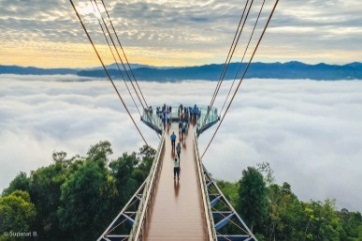 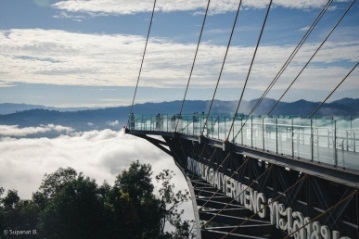 04.00น.	จุดชมวิวทะเลหมอกอัยเยอร์เวง ให้ท่านเต็มอิ่มกับการชมทะเลหมอกแบบหนา ๆ ตั้งแต่ช่วงเช้ามืดได้อย่างสวยงาม(ขึ้นอยู่กับสภาพภูมิอากาศ)*มีบริการรถมอเตอร์ไซด์ขึ้นจุดชมวิวเที่ยวละ20บาท* และท่านสามารถชมSkywalkอัยเยอร์เวง(ไม่รวมค่าเข้าชมค่าบำรุงสถานที่ชำระหน้างาน) แลนด์มาร์กแห่งใหม่ของเบตงได้ บนระดับความสูง 2,038 จากระดับน้ำทะเล บริการอาหารเช้า (มื้อที่ 4) ถ่ายรูปสวยๆกับ สะพานแตปูซู เป็นสะพานแขวนไม้เก่าแก่สร้างข้ามแม่น้ำปัตตานี  น้ำตกเฉลิมพระเกียรติ ร.9 น้ำตกที่ตกลงมาจากหน้าผาสูงกว่า 30 เมตร รอบบริเวณปกคลุมไปด้วยพรรณไม้เขียวขจี แวะ ร้านเฉาก๋วยเบตง กม.4 (วุ้นดำ) อิสระให้ท่านเลือกซื้อลองชิมตามอัธยาศัย สวนหมื่นบุปผา สวนไม้ดอกเมืองหนาวแห่งเดียวในภาคใต้ 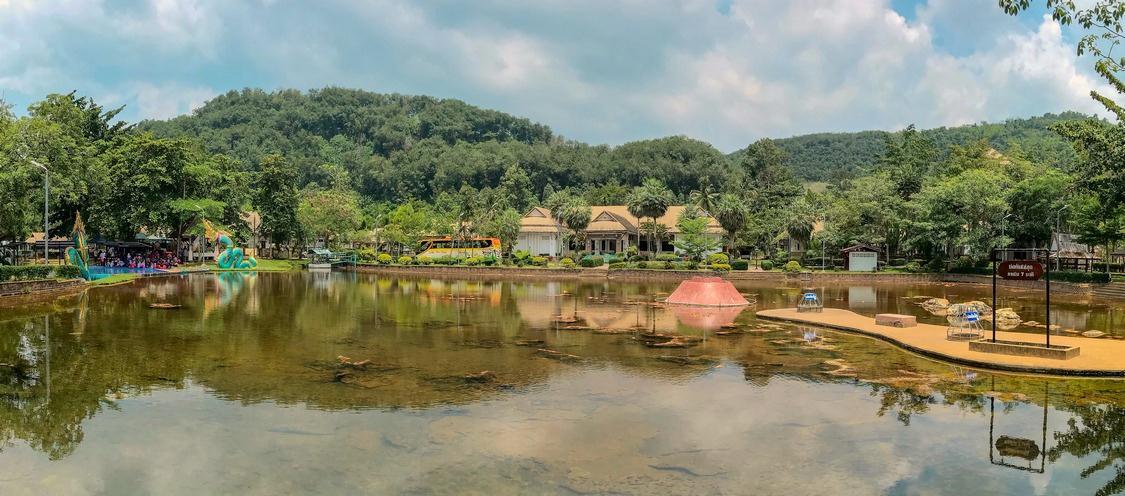 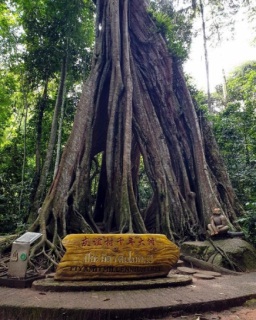 เที่ยง	บริการอาหารกลางวัน (มื้อที่ 5) อุโมงค์ปิยะมิตร ในอดีตเคยถูกใช้เป็นฐานในการหลบซ่อนตัว อุโมงค์ถูกแบ่งออกเป็นห้องหรือช่องต่าง ๆ ตามการใช้งาน ให้ท่านถ่ายรูปกับต้นไม้ยักษ์ ต้นไทรพันปี บ่อน้ำร้อนเบตง เป็นบ่อน้ำร้อนธรรมชาติขนาดใหญ่ อิสระให้ท่านได้แช่เท้าผ่อนคลาย ชม สนามฟุตบอลเบตง สนามกีฬากลางหุบเขา ล้อมรอบด้วยธรรมชาติ ให้บรรยากาศร่มรื่นเป็นธรรมชาติ เย็น	บริการอาหารเย็น (มื้อที่ 6)ที่พักแรม : โรงแรมคาเธ่ย์ เบตงหรือระดับเทียบเท่ากันเช้า	บริการอาหารเช้า(มื้อที่ 7) ถ่ายรูปกับป้ายใต้สุดสยาม เดินทางเข้าสู่  ตัวเมืองยะลา เที่ยง	บริการอาหารกลางวัน (มื้อที่ 8) เดินทางสู่ หาดใหญ่ จังหวัดสงขลา  แวะ ตลาดกิมหยง เป็นตลาดขายของฝากและของที่ระลึกขนาดใหญ่ อิสระให้ท่านช้อปปิ้งสินค้าตามอัธยาศัย  นำท่านเปลี่ยนขึ้นรถบัสปรับอากาศ  เดินทางกลับสู่ กรุงเทพฯ รายการทัวร์สามารถเปลี่ยนแปลงได้ตามความเหมาะสม เนื่องจากสภาวะอากาศ, สายการบินการจราจร, การเดินทางช่วงเทศกาลหรือวันหยุดต่างๆหรือการเกิดโรคระบาด เป็นต้น โดยมิต้องแจ้งให้ทราบล่วงหน้า โดยทางผู้จัดจะปรับเปลี่ยนโดยคำนึงถึงผลประโยชน์ของท่านเป็นหลัก เพื่อให้ท่านท่องเที่ยวได้ครบถ้วนตามโปรแกรมมาตรการดูแลป้องกันการติดเชื้อโควิด-19 ของเราตรวจวัดอุณหภูมิก่อนเดินทางฉีดพ่นฆ่าเชื้อภายในยานพาหนะ และภายในห้องพักโต๊ะอาหาร มีการจัดที่นั่งแบบเว้นระยะห่าง ใช้ช้อนกลาง (Social Distancing)ปฏิบัติตามกฎระเบียบของทางภาครัฐเพื่อป้องกันและยับยั้งการแพร่ระบาดของโควิด-19 เอกสารที่ประกอบการเดินทาง- สำเนาบัตรประชาชน ** กรุณาส่งพร้อมพร้อมหลักฐานการโอนเงินมัดจำ **- เอกสารรับรองการได้รับวัคซีนป้องกันโรคโควิด-19 หรือ ใบรับรองผลการตรวจโควิด-19อัตราบริการนี้รวมค่ารถโค้ชปรับอากาศและค่าน้ำมันค่าบริการคนขับรถค่าที่พัก 2คืน ห้องละ 2-3 ท่านตามโรงแรมที่ระบุไว้ในรายการหรือระดับเทียบเท่า- กรณีห้องพักคู่แบบ TWN เต็ม หรือไม่มี ทางบริษัทขอปรับพักแบบเตียงเดี่ยวDBLแทน กรณีระบุพักห้อง DBL มาแล้วห้องเต็มหรือไม่มีขอปรับพัก TWN แทนแทนโดยมิต้องแจ้งให้ทราบล่วงหน้า- กรณีห้องพัก 3 ท่าน TRP อาจเป็น เตียงเสริม หรือฟูกที่นอนเสริมขึ้นอยู่กับแบบที่พักของโรงแรมนั้นๆ- ชื่อโรงแรมที่ท่านพักทางบริษัทจะทำการแจ้งพร้อมใบนัดหมาย 5 วันก่อนวันเดินทางค่าอาหารตามที่ระบุในโปรแกรม ค่าเข้าชม ตามที่ระบุไว้ในรายการทัวร์ข้างต้นค่าธรรมเนียมเข้าชมตามรายการที่ระบุสำหรับนักท่องเที่ยวไทยภาษีมูลค่าเพิ่ม 7%เจ้าหน้าที่บริษัทฯ คอยอำนวยความสะดวกตลอดการเดินทางค่าประกันอุบัติเหตุตามกรมธรรม์วงเงิน 1,000,000 บาท ค่ารักษาพยาบาล ตามเงื่อนไขของบริษัทฯประกันภัยที่บริษัททำไว้ ทั้งนี้ย่อมอยู่ในข้อจำกัดที่มีการตกลงไว้กับบริษัทประกันชีวิต ทุกกรณี ต้องมีใบเสร็จและเอกสารรับรองทางการแพทย์ จากหน่วยงานที่เกี่ยวข้อง ไม่รวมประกันสุขภาพ ท่านสามารถสั่งซื้อประกันสุขภาพเพิ่มได้จากบริษัทประกันทั่วไปอัตรานี้ไม่รวมค่ามินิบาร์ในห้องพัก และค่าใช้จ่ายส่วนตัว เช่น ค่าโทรศัพท์ ค่าซักรีด เป็นต้นค่าใช้จ่ายและค่าอาหารที่นอกเหนือจากรายการที่ระบุค่าประกันภัยธรรมชาติ และประกันชีวิตส่วนตัว และประกันสุขภาพค่าอาหารสำหรับท่านที่ทานเจ มังสวิรัติ และหรืออาหารสำหรับมุสลิม ค่าทิปไกด์ ท่านละ 300 บาท ชาวต่างชาติ ชำระเพิ่มท่านละ 800 บาท เงื่อนไขการจองมัดจำท่านละ 1,500 บาท/ท่าน และชำระเงินค่าทัวร์ส่วนที่เหลือก่อนวันเดินทางอย่างน้อย 20 วัน(การไม่ชำระเงินค่ามัดจำ หรือชำระไม่ครบ หรือเช็คธนาคารถูกระงับการจ่ายไม่ว่าด้วยสาเหตุใด ผู้จัดมีสิทธิยกเลิกการจองหรือยกเลิกการเดินทาง)  เงื่อนไขการยกเลิกและคืนค่าทัวร์ยกเลิกก่อนการเดินทางตั้งแต่ 30 วันขึ้นไป คืนเงินค่าทัวร์โดยหักค่าใช้จ่ายที่เกิดขึ้นจริงยกเลิกก่อนการเดินทาง 15-29 วัน ยึดเงิน 50% จากยอดที่ลูกค้าชำระมา และเก็บค่าใช้จ่ายที่เกิดขึ้นจริง(ถ้ามี)ยกเลิกก่อนการเดินทางน้อยกว่า 15วัน ขอสงวนสิทธิ์ยึดเงินเต็มจำนวน*กรณีมีเหตุยกเลิกทัวร์ โดยไม่ใช่ความผิดของบริษัททัวร์ คืนเงินค่าทัวร์โดยหักค่าใช้จ่ายที่เกิดขึ้นจริง(ถ้ามี)*ค่าใช้จ่ายที่เกิดขึ้นจริง เช่น ค่ามัดจำตั๋วเครื่องบิน โรงแรม และค่าใช้จ่ายจำเป็นอื่นๆหมายเหตุกรุ๊ปคอนเฟิร์มเดินทางจะต้องมีผู้เดินทางขั้นต่ำ 24 ท่าน บริษัทฯ มีสิทธิ์ที่จะเปลี่ยนแปลงรายละเอียดบางประการในทัวร์นี้ เมื่อเกิดเหตุสุดวิสัยไม่อาจแก้ไขได้บริษัทฯ ไม่รับผิดชอบค่าเสียหายในเหตุการณ์ที่เกิดจากยานพาหนะ การยกเลิกเที่ยวบิน การล่าช้าของสายการบิน ภัยธรรมชาติ การเมือง จราจล ประท้วง คำสั่งของเจ้าหน้าที่รัฐ และอื่นๆ ที่อยู่นอเหนือการควบคุมของทางบริษัท หรือค่าใช่จ่ายเพิ่มเติมที่เกิดขึ้นทางตรง หรือทางอ้อม เช่น การเจ็บป่วย การถูกทำร้าย การสูญหาย ความล่าช้า หรือจากอุบัติเหตุต่างๆมัคคุเทศก์ พนักงาน และตัวแทนบริษัทฯ ไม่มีสิทธิ์ในการให้คำสัญญาใดๆ ทั้งสิ้นแทน บริษัทฯนอกจากมีเอกสารลงนามโดยผู้มีอำนาจของบริษัทฯกำกับเท่านั้นราคาดังกล่าวข้างต้นสามารถเปลี่ยนแปลงได้ตามความเหมาะสม ทั้งนี้ขึ้นอยู่ตามสภาวะค่าเงินบาทและค่าน้ำมันที่ไม่คงที่ การปรับราคาค่าโดยสารของสายการบิน เพิ่มเติมจากราคาที่กำหนดไว้เมื่อท่านออกเดินทางไปกับคณะแล้ว ท่านงดใช้บริการใดบริการหนึ่ง หรือไม่เดินทางพร้อมคณะ ถือว่าท่านสละสิทธิ์ ไม่สามารถเรียกร้องค่าบริการคืนได้ ไม่ว่ากรณีใดๆ ทั้งสิ้นวันเดินทางราคาผู้ใหญ่ราคาเด็ก 2-6 ปีไม่เสริมเตียงพักเดี่ยว/เดินทางคนเดียว เพิ่มที่นั่ง2-6 ธันวาคม 644,999ไม่มีราคาเด็ก1,500309-13 ธันวาคม 644,999ไม่มีราคาเด็ก1,5003030 ธันวาคม-3 มกราคม 655,999ไม่มีราคาเด็ก1,50030